NÁRODNÁ RADA SLOVENSKEJ REPUBLIKYVIII. volebné obdobieČíslo:          /2022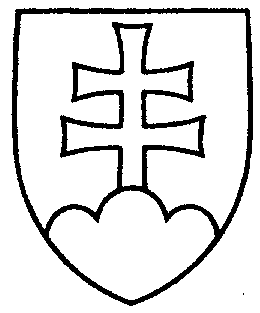 NávrhUZNESENIENÁRODNEJ RADY SLOVENSKEJ REPUBLIKYz                    2022k výročnej správe o činnosti Sociálnej poisťovne za rok 2021 (tlač 1019)Národná rada Slovenskej republikyberie na vedomievýročnú správu o činnosti Sociálnej poisťovne za rok 2021.